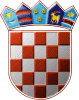               REPUBLIKA HRVATSKAKRAPINSKO – ZAGORSKA ŽUPANIJA                    GRAD ZLATAR                GRADONAČELNIKKLASA: 311-01/20-01/01URBROJ:2211/01-02-20-3Zlatar, 19.05.2020.                                                                                                   GRAD ZLATAR                                                                                                GRADSKO VIJEĆEPREDMET: Odluka o provođenju programa HBOR – subvencija kredita – prijedlog za donošenje	Temeljem članka 28. Poslovnika Gradskog vijeća Grada Zlatara („Službeni glasnik Krapinsko-zagorske županije“ br. 27/13), dostavlja se na raspravu i usvajanje prijedlog Odluke o provođenju programa HBOR – subvencija kredita.	Krapinsko-zagorska županija subvencionirat će kamatne stope na kredite mikro, malim i srednjim poslovnim subjektima koji ulažu na području KZŽ u visini jednog postotnog boda, i to za dva kreditna programa Hrvatske banke za obnovu i razvitak (HBOR) s kojom je će Županija sklopiti Ugovor o poslovnoj suradnji.Prihvatljivim korisnicima kredit može biti odobren izravno ili putem poslovnih banaka za financiranje ulaganja uz uvjete definirane kreditnim programima HBOR-a i to „Poduzetništvo mladih, žena i početnika” i „Investicije privatnog sektora”.Ukupni kreditni potencijal Krapinsko-zagorske županije za kredite koje osigurava HBOR iznosit će 30 milijuna kuna, a Županija će kamatu subvencionirati u visini od 1,00 p.p. godišnje za cijelo vrijeme trajanja kredita.Korisnici kredita na temelju Odluke o provođenju programa „HBOR — subvencija kredita” su mikro, mali i srednji subjekti malog gospodarstva: trgovačka društva, obrti, fizičke osobe koje samostalno obavljaju djelatnost, OPG-ovi, zadruge i profitne ustanove, koji ulažu na području Krapinsko-zagorske županije, neovisno o sjedištu odnosno prebivalištu.Najviši i najniži iznos kreditnih sredstava za koje se subvencionira kamata odobrenih u okviru programa HBOR-a su:-Poduzetništvo mladih, žena i početnika — najniži iznos 200.000,00 kuna, najviši iznos 2.000.000,00 kuna,-Investicije privatnog sektora — najniži iznos 200.000,00 kuna, najviši iznos 5.000.000,00 kuna.Plasmani kreditnih sredstava poduzetnicima obavljat će se putem HBOR-a ili putem poslovnih banaka s kojima će županija zaključiti Ugovor o poslovnoj suradnji.		Gradovi i općine s područja Krapinsko-zagorske županije mogu se uključiti u program „HBOR — subvencija kredita” na način da nezavisno od potpisanih ugovora između HBOR-a/poslovne banke i Županije, potpišu ugovore s HBOR-om odnosno pojedinom poslovnom bankom koja sudjeluje u Programu, te dodatno subvencioniraju kamatu poduzetnicima sa svoga područja s postotkom koji sami odrede. 		Predlaže se da Grad Zlatar subvencionira kamatu u visini od 1,00 p.p. godišnje za cijelo vrijeme trajanja kredita za poduzetnike koji imaju sjedište odnosno prebivalište u Gradu Zlataru i ulažu na području Grada Zlatara.	Nastavno na prije navedeno predlaže se Gradskom vijeću donošenje akta u prilogu.                                                                                                          GRADONAČELNICA                                                                                                    Jasenka Auguštan-Pentek, oec.Na temelju članka 27.  Statuta  Grada Zlatara («Službeni  glasnik Krapinsko – zagorske  županije»  broj 36A/13, 9/18 i 9/20) Gradsko vijeće Grada Zlatara na 27. sjednici, održanoj -------------------2020. godine, donijelo jeODLUKU o provodenju programa HBOR — subvencija kreditaI.Krapinsko-zagorska županija provodi program HBOR — subvencija kredita koji je namijenjen mikro, malim i srednjim subjektima malog gospodarstva: trgovačkim društvima, obrtima, fizičkim osobama koje samostalno obavljaju djelatnost, OPG-ovima, zadrugama i profitnim ustanovama koji ulažu na području Krapinsko- zagorske županije, neovisno o sjedištu odnosno prebivalištu.Grad Zlatar priključuje se provođenju programa HBOR — subvencija kredita iz prethodnog stavka koji je namijenjen mikro, malim i srednjim subjektima malog gospodarstva: trgovačkim društvima, obrtima, fizičkim osobama koje samostalno obavljaju djelatnost, OPG-ovima, zadrugama i profitnim ustanovama koji ulažu na području Grada Zlatara i imaju sjedištu odnosno prebivalište na području Grada Zlatara.II.Cilj programa iz točke I. ove Odluke je povoljnije financiranje sektora malog gospodarstva, te lakša dostupnost izvorima financiranja za unapredenje poslovnih aktivnosti i otvaranje novih radnih mjesta.III.U okviru programa HBOR — subvencija kredita Grad Zlatar će poduzetnicima iz točke I. stavka drugog ove Odluke, a kojima su odobrena kreditna sredstva u okviru programa Hrvatske banke za obnovu i razvitak (dalje u tekstu: HBOR): - Poduzetništvo mladih, žena i početnika i- Investicije privatnog sektora subvencionirati kamatnu stopu u visini od 1,00 p.p. godišnje za cijelo vrijeme trajanja kredita.	Navedeni programi kreditiranja HBOR-a iz stavka l. ove točke priloženi su ovoj Odluci i čine njezin sastavni dio.Kreditni potencijal za subvenciju Krapinsko- zagorske županije po programima iz točke III. utvrden je u iznosu od 30.000.000,00 kuna (slovima: tridesetmilijuna kuna).Subvencije će se odobravati po odobrenim kreditima poduzetnicima do iskorištenja kreditnog potencijala.Najviši i najniži iznos kreditnih sredstava za koje se subvencionira kamata odobrenih u okviru programa HBOR-a su:Poduzetništvo mladih, žena i početnika — najniži iznos 200.000,00 kuna, najviši iznos2.000.000,00 kuna,Investicije privatnog sektora — najniži iznos 200.000,00 kuna, najviši iznos 5.000.000,00 kuna.Plasmani kreditnih sredstava poduzetnicima obavljat će se putem HBOR-a ili putem poslovnih banaka s kojima će Krapinsko- zagorska županija zaključiti Ugovor o poslovnoj suradnji.IV.Gradonačelnica Grada Zlatara potpisat će sve potrebne akte pri realizaciji uključivanja u programe kreditiranja HBOR-a, kao i ugovor o poslovnoj suradnji s HBOR-om odnosno pojedinom poslovnom bankom. V.Sredstva za provođenje ove Odluke osiguravaju se u Proračunu Grada Zlatara za sve godine provedbe programa kreditiranja HBOR-a.Ova Odluka stupa na snagu danom donošenja, a objavit će se u na službenim web stranicama Grada Zlatara i u „Službenom glasniku Krapinsko- zagorske županije”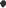 GRADSKO VIJEĆE GRADA ZLATARAKLASA: 311-01/20-01/01URBROJ:2211/01-02-20-4Zlatar,                                                           PREDSJEDNICA GRADSKOG VIJEĆA                                                                             Danijela Findak